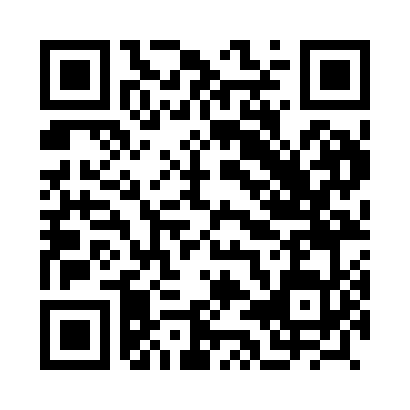 Prayer times for Zum Chalai, PakistanMon 1 Jul 2024 - Wed 31 Jul 2024High Latitude Method: Angle Based RulePrayer Calculation Method: University of Islamic SciencesAsar Calculation Method: ShafiPrayer times provided by https://www.salahtimes.comDateDayFajrSunriseDhuhrAsrMaghribIsha1Mon3:365:1612:244:057:319:112Tue3:365:1712:244:057:319:113Wed3:375:1712:244:057:309:114Thu3:385:1812:244:057:309:105Fri3:385:1812:244:067:309:106Sat3:395:1912:244:067:309:107Sun3:405:1912:254:067:309:098Mon3:405:2012:254:067:309:099Tue3:415:2012:254:067:299:0810Wed3:425:2112:254:067:299:0811Thu3:425:2112:254:077:299:0812Fri3:435:2212:254:077:299:0713Sat3:445:2212:254:077:289:0614Sun3:455:2312:264:077:289:0615Mon3:465:2312:264:077:289:0516Tue3:475:2412:264:077:279:0417Wed3:475:2512:264:077:279:0418Thu3:485:2512:264:077:269:0319Fri3:495:2612:264:077:269:0220Sat3:505:2712:264:077:259:0121Sun3:515:2712:264:087:259:0122Mon3:525:2812:264:087:249:0023Tue3:535:2812:264:087:238:5924Wed3:545:2912:264:087:238:5825Thu3:555:3012:264:087:228:5726Fri3:565:3012:264:087:228:5627Sat3:575:3112:264:077:218:5528Sun3:585:3212:264:077:208:5429Mon3:585:3212:264:077:198:5330Tue3:595:3312:264:077:198:5231Wed4:005:3412:264:077:188:51